 全国“志愿服务信息系统”操作指南（简易版）登录网址：（2选一），请尽量使用谷歌浏览器或者火狐浏览器登录：普洱市志愿服务联合会：http://www.pezyfwlhh.com/中国志愿服务网网址：https://www.cvf.org.cn/操作步骤：以普洱市志愿服务联合会会网址为例： 1.打开网址：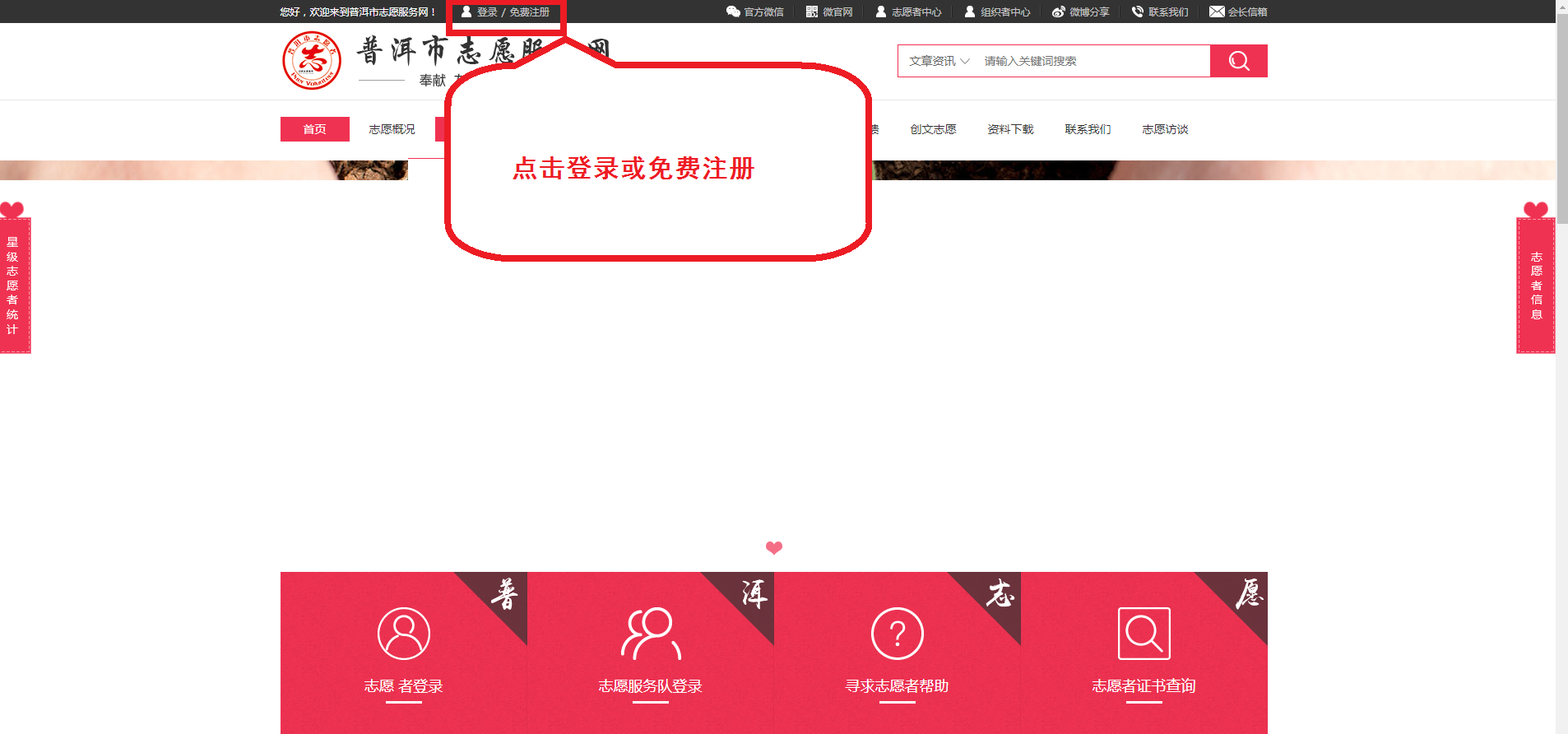 2.登录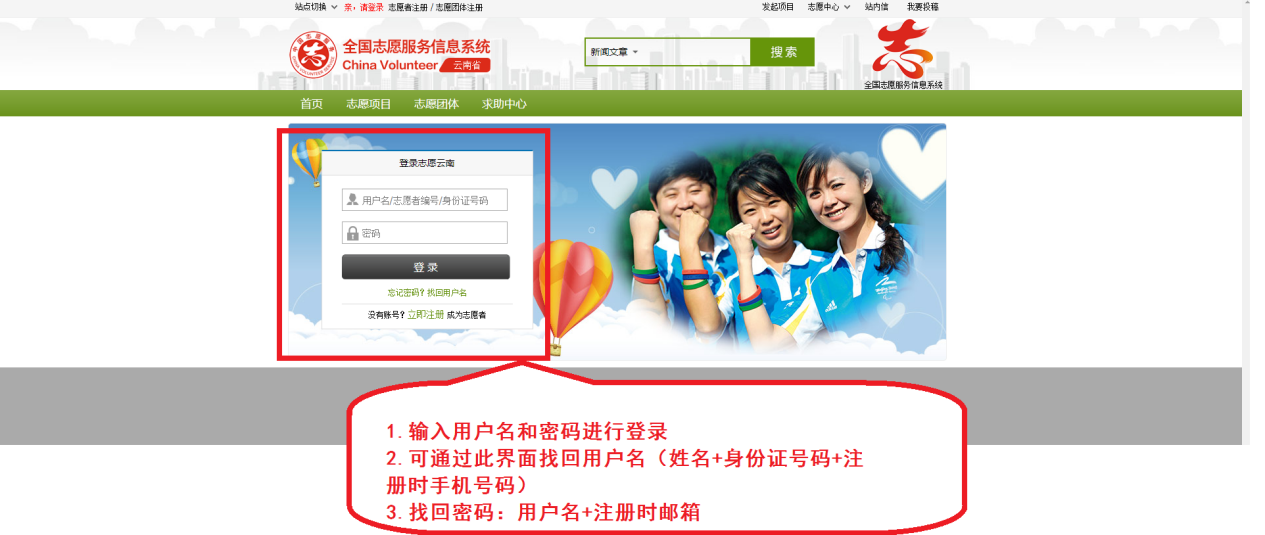 时长录入方式：➀点击我的项目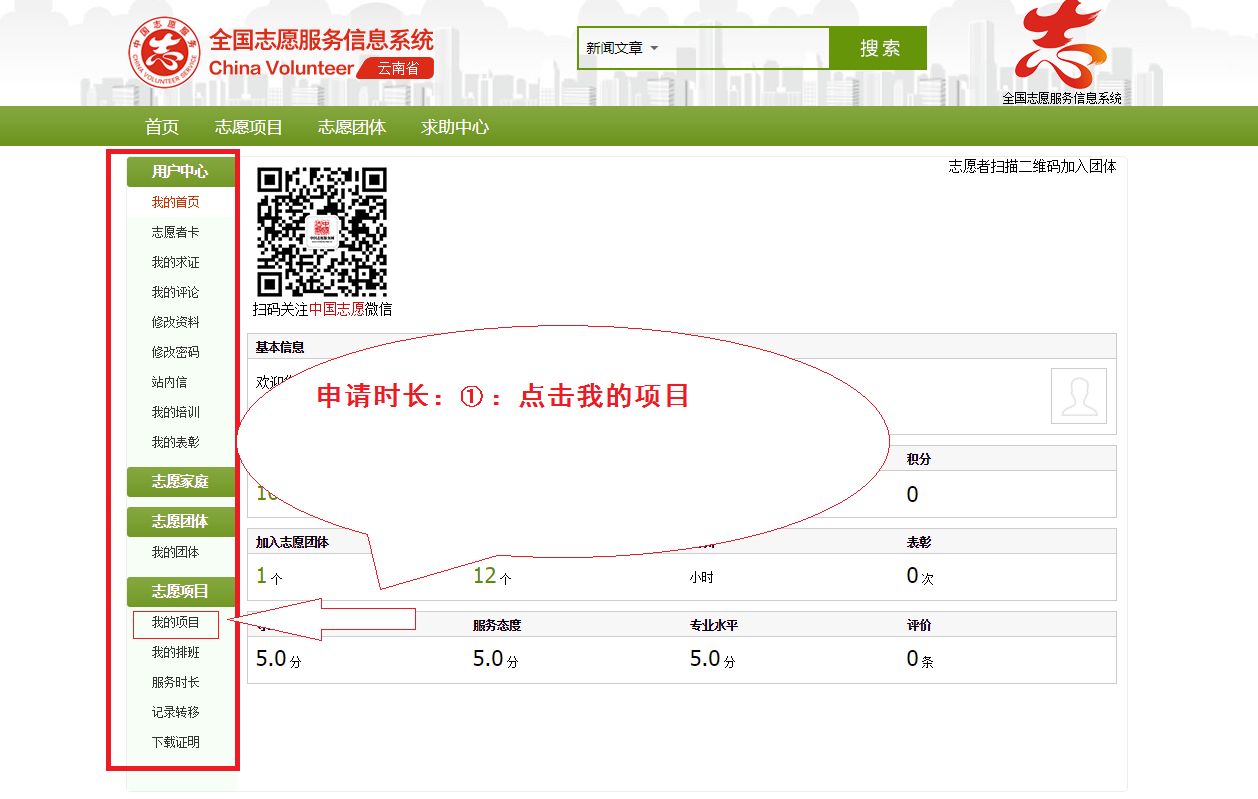 ➁申请时长：点击申请时长 备注：新注册志愿者需要添加项目并被审核通过后方可进行时长录入。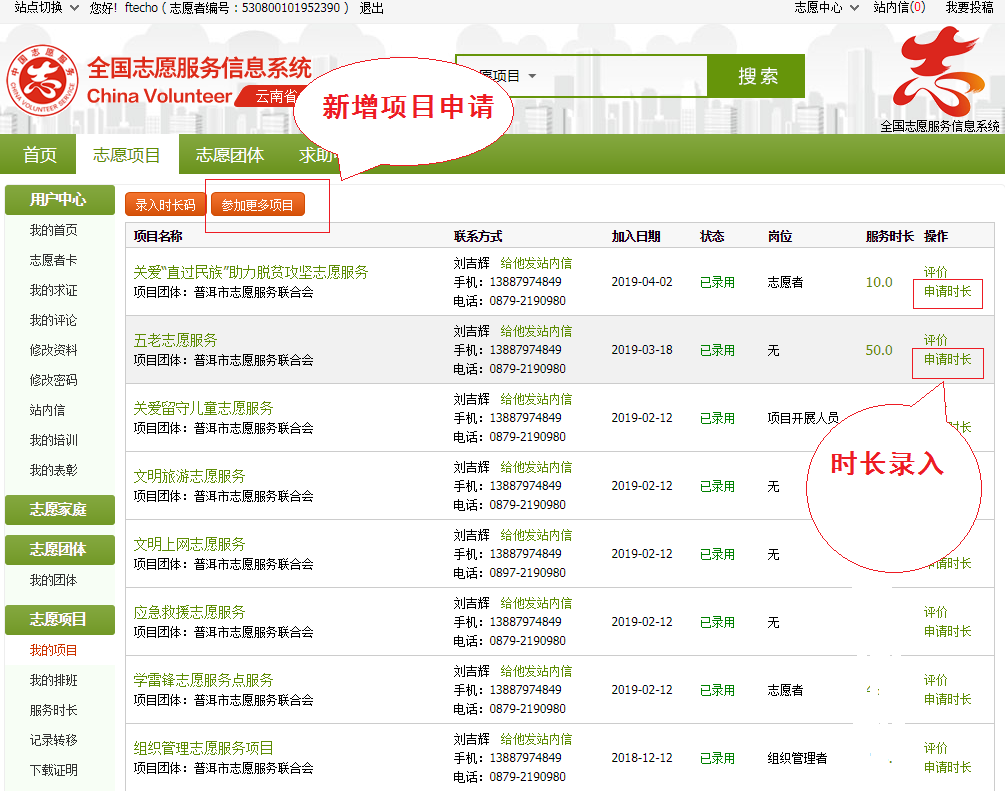 ➂录入时长和备注，提交即可。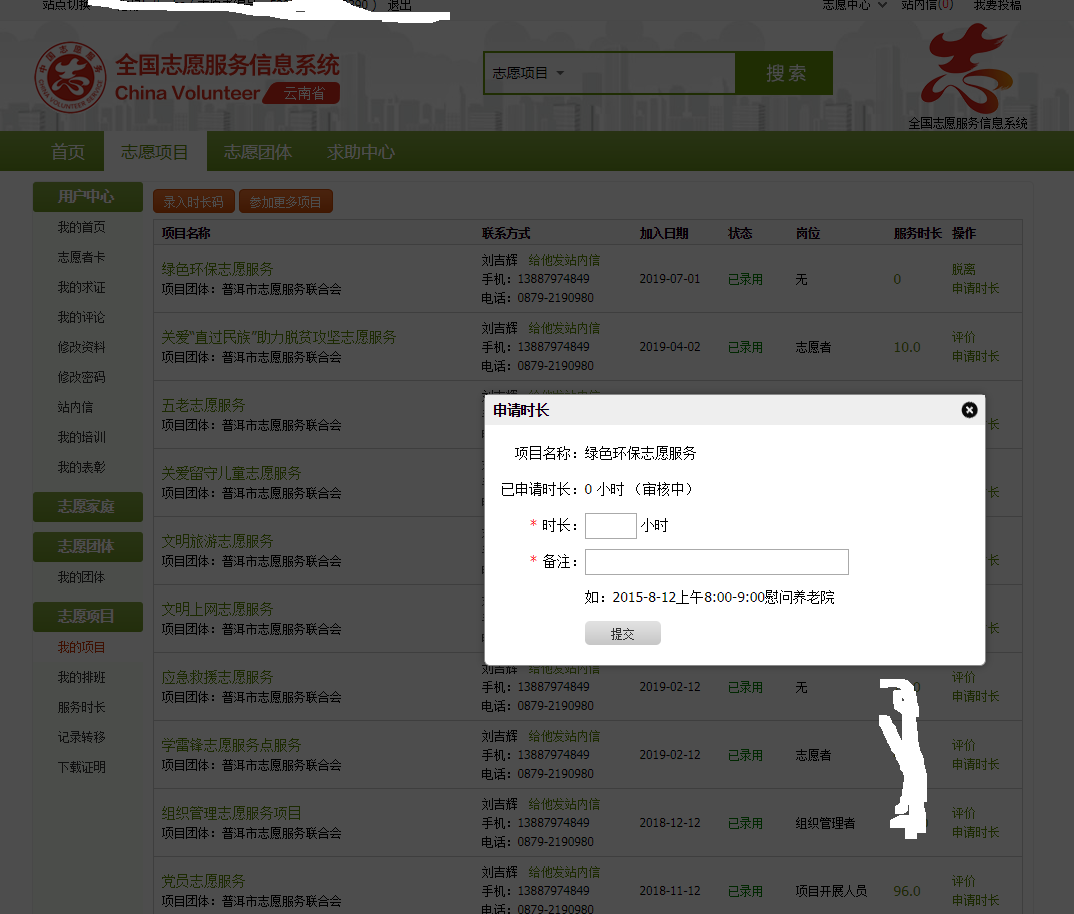 备注：1.无论是个人自己进行时长录入，还是由专人负责录入，请尽量统一格式，如：时长：1小时备注：2015年8月12日上午8:00-9:00到环境综合整治区域开展绿色环保志愿服务。对应项目录入：如：绿色环保活动应该对应绿色环保志愿服务时长要与备注里的时间段相对应，申请8小时时长，备注里也要有8小时的时间段。如何注册成为志愿者？ 操作步骤：登录网址----点击立即注册----录入个人信息提交即可。（服务区域一栏选择普洱市），如下图所示：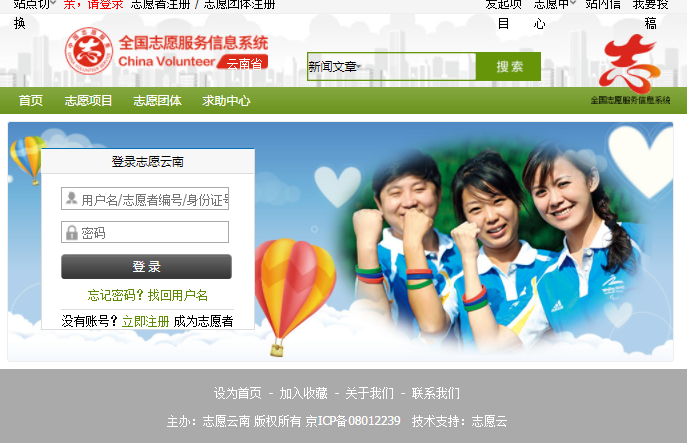 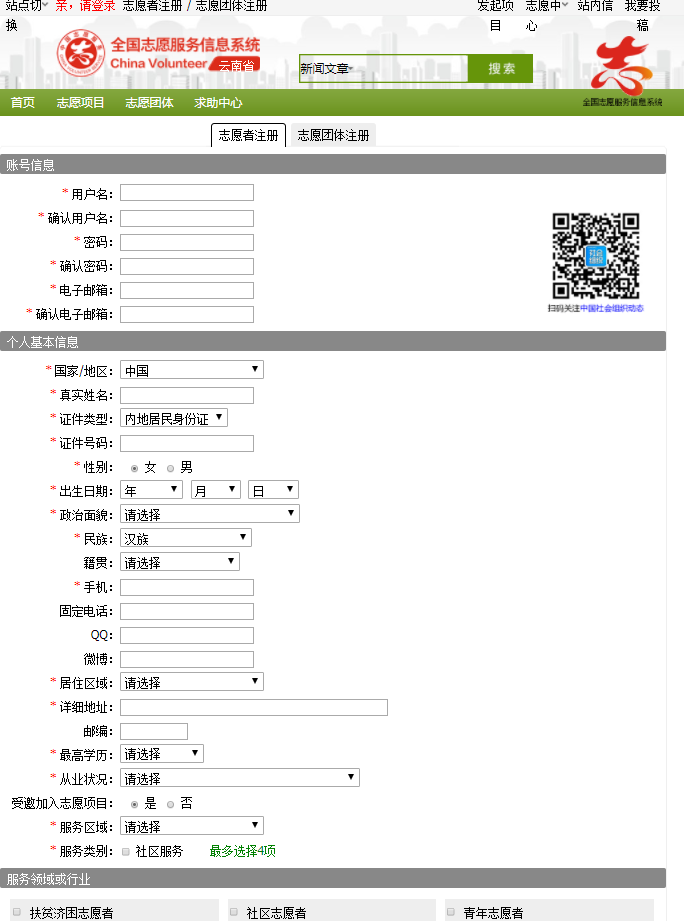 如何修改团队信息：登录网址-----登录团队账号和密码-----左侧---修改资料，进入修改提交即可。